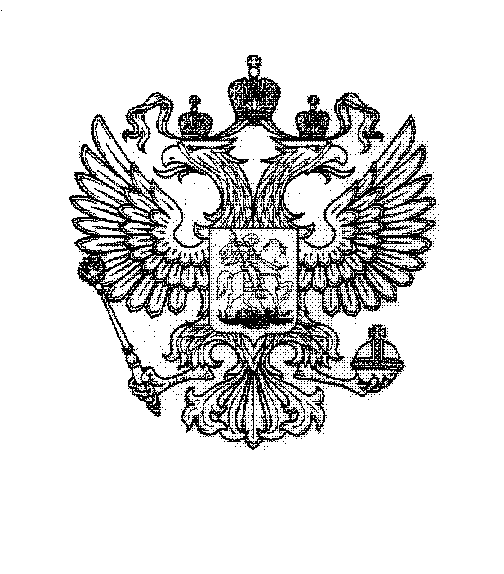 ГЛАВА  АДМИНИСТРАЦИИ  ГОРОДА  БАЙКОНУРПОСТАНОВЛЕНИЕ15 марта .                                                                                   № 33в редакции ПГА от 24.07.2018 № 379,                     ПГА от 23.11.2021 № 567О представлении гражданами, претендующими на замещение должностей руководителей государственных учреждений города Байконур, и руководителями государственных учреждений города Байконур сведений о доходах, об имуществе и обязательствах имущественного характера В соответствии со статьей 275 Трудового кодекса Российской Федерации, статьей 8 Федерального закона от 25 декабря . № 273-ФЗ «О противодействии коррупции» (с изменениями)ПОСТАНОВЛЯЮ:1. Утвердить прилагаемые:1.1. Положение о представлении гражданами, претендующими на замещение должностей руководителей государственных учреждений города Байконур, и руководителями государственных учреждений города Байконур сведений о доходах, об имуществе и обязательствах имущественного характера (Приложение № 1).1.2. Положение о проверке достоверности и полноты сведений, представляемых гражданами, претендующими на замещение должностей руководителей государственных учреждений города Байконур, и руководителями государственных учреждений города Байконур сведений о доходах, об имуществе и обязательствах имущественного характера (Приложение № 2).1.3. утратил силу ПГА от 24.07.2018 № 379,1.4. утратил силу ПГА от 24.07.2018 № 379,1.5. утратил силу ПГА от 24.07.2018 № 379,1.6. утратил силу ПГА от 24.07.2018 № 379.2. Государственному бюджетному учреждению «Редакция городской газеты «Байконур» (Ходаковская А.В.) установленным порядком опубликовать настоящее постановление в газете «Байконур».3. Контроль за исполнением настоящего постановления оставляю за собой.Глава администрации 					       А.Ф. МезенцевПриложение № 1Утвержденопостановлением Главыадминистрации города Байконурот 15 марта . № 33                                                                                                 (в редакции ПГА от 24.07.2018 № 379)Положение о представлении гражданами, претендующими на замещение должностей руководителей государственных учреждений города Байконур, и руководителями государственных учреждений города Байконур сведений о доходах, об имуществе и обязательствах имущественного характераНастоящим Положением о представлении гражданами, претендующими на замещение должностей руководителей государственных учреждений города Байконур, и руководителями государственных учреждений города Байконур сведений о доходах, об имуществе и обязательствах имущественного характера (далее - Положение) определяется порядок представления гражданами, претендующими на замещение должностей руководителей государственных учреждений города Байконур (далее – граждане, должности руководителей учреждений), и руководителями государственных учреждений города Байконур (далее – руководители учреждений) сведений о полученных ими доходах, об имуществе, принадлежащем им на праве собственности, и об их обязательствах имущественного характера, а также сведений о доходах супруги (супруга) и несовершеннолетних детей, об имуществе, принадлежащем им на праве собственности, и об их обязательствах имущественного характера (далее - сведения о доходах, об имуществе и обязательствах имущественного характера).Сведения о доходах, об имуществе и обязательствах имущественного характера представляются по утвержденной Президентом Российской Федерации форме справки:в ред. ПГА от 24.07.2018 № 379а) гражданами - при назначении на должности руководителей учреждений;б) руководителями учреждений - ежегодно не позднее 30 апреля года, следующего за отчетным.Гражданин при назначении на должность руководителя учреждения обязан представлять:а) сведения о своих доходах, полученных от всех источников (включая доходы по прежнему месту работы или месту замещения выборной должности, пенсии, пособия, иные выплаты) за календарный год, предшествующий году подачи документов для замещения должности руководителя учреждения, а также сведения об имуществе, принадлежащем ему на праве собственности, и о своих обязательствах имущественного характера по состоянию на первое число месяца, предшествующего месяцу подачи документов для замещения должности руководителя учреждения (на отчетную дату);б) сведения о доходах супруги (супруга) и несовершеннолетних детей, полученных от всех источников (включая заработную плату, пенсии, пособия, иные выплаты) за календарный год, предшествующий году подачи гражданином документов для замещения должности руководителя учреждения, а также сведения об имуществе, принадлежащем им на праве собственности, и об их обязательствах имущественного характера по состоянию на первое число месяца, предшествующего месяцу подачи гражданином документов для замещения должности руководителя учреждения (на отчетную дату).Руководитель учреждения обязан представлять ежегодно:а) сведения о своих доходах, полученных за отчетный период (с 1 января по 31 декабря) от всех источников (включая денежное содержание, пенсии, пособия, иные выплаты), а также сведения об имуществе, принадлежащем ему на праве собственности, и о своих обязательствах имущественного характера по состоянию на конец отчетного периода;б) сведения о доходах супруги (супруга) и несовершеннолетних детей, полученных за отчетный период (с 1 января по 31 декабря) от всех источников (включая заработную плату, пенсии, пособия, иные выплаты), а также сведения об имуществе, принадлежащем им на праве собственности, и об их обязательствах имущественного характера по состоянию на конец отчетного периода.Сведения о доходах, об имуществе и обязательствах имущественного характера представляются: руководителями учреждений, учредителем которых является администрация города Байконур -  в отдел муниципальной службы и кадров администрации города Байконур (далее - отдел муниципальной службы и кадров);в ред. ПГА от 24.07.2018 № 379руководителями учреждений, учредителем которых являются подразделения администрации города Байконур, наделенные статусом юридического лица, – специалистам, отвечающим за ведение кадровой работы в соответствующих подразделениях.При получении сведений о доходах, об имуществе и обязательствах имущественного характера специалисты, принявшие указанные сведения, проверяют правильность заполнения соответствующих справок.В случае если гражданин или руководитель учреждения обнаружили, что в представленных ими сведениях о доходах, об имуществе и обязательствах имущественного характера не отражены или не полностью отражены какие-либо сведения либо имеются ошибки, они вправе представить уточненные сведения в порядке, установленном настоящим Положением.Руководитель учреждения может представить уточненные сведения в течение одного месяца после окончания срока, указанного в подпункте «б» пункта 2 настоящего Положения. Гражданин может представить уточненные сведения в течение одного месяца со дня представления сведений в соответствии с подпунктом «а» пункта 2 настоящего Положения.в новой редакции ПГА от 24.07.2018 № 379Проверка достоверности и полноты сведений о доходах, об имуществе и обязательствах имущественного характера, представленных в соответствии с настоящим Положением гражданином и руководителем учреждения, осуществляется по решению учредителя или лица, которому такие полномочия предоставлены учредителем, в порядке, устанавливаемом нормативными правовыми актами Российской Федерации и нормативными правовыми актами Главы администрации города Байконур. Сведения о доходах, об имуществе и обязательствах имущественного характера, представляемые в соответствии с настоящим Положением гражданином и руководителем учреждения, являются сведениями конфиденциального характера, если федеральным законом они не отнесены к сведениям, составляющим государственную тайну.Эти сведения предоставляются учредителю.Муниципальные служащие, в должностные обязанности которых входит работа со сведениями о доходах, об имуществе и обязательствах имущественного характера, виновные в их разглашении или использовании в целях, не предусмотренных законодательством Российской Федерации, несут ответственность в соответствии с законодательством Российской Федерации.Сведения о доходах, об имуществе и обязательствах имущественного характера, представленные в соответствии с настоящим Положением гражданином при назначении на должность руководителя учреждения, а также представляемые руководителями учреждений ежегодно, и информация о результатах проверки достоверности и полноты этих сведений приобщаются к личному делу руководителя учреждения.В случае если гражданин, представивший сведения о доходах, об имуществе и обязательствах имущественного характера, не был назначен на должность руководителя учреждения, эти справки подлежат уничтожению.Непредставление гражданином при назначении на должность руководителя учреждения сведений о доходах, об имуществе и обязательствах имущественного характера либо представление заведомо недостоверных или неполных сведений является основанием для отказа в назначении указанного гражданина на должность руководителя учреждения.Непредставление руководителем учреждения сведений о доходах, об имуществе и обязательствах имущественного характера либо представление заведомо недостоверных или неполных сведений является правонарушением, влекущим увольнение его с должности руководителя учреждения.Приложение № 2Утвержденопостановлением Главыадминистрации города Байконурот 15 марта . № 33                                                                                                 (в редакции ПГА от 24.07.2018 № 379,                      ПГА от 23.11.2021 № 567)Положение о проверке достоверности и полноты сведений, представляемых гражданами, претендующими на замещение должностей руководителей государственных учреждений города Байконур, и руководителями государственных учреждений города Байконур сведений о доходах, об имуществе и обязательствах имущественного характераНастоящим Положением о проверке достоверности и полноты сведений, представляемых гражданами, претендующими на замещение должностей руководителей государственных учреждений города Байконур, и руководителями государственных учреждений города Байконур сведений о доходах, об имуществе и обязательствах имущественного характера (далее - Положение) определяется порядок осуществления проверки достоверности и полноты сведений о доходах, об имуществе  и обязательствах имущественного характера, представляемых в порядке, установленном законодательством Российской Федерации и нормативными правовыми актами Главы администрации города Байконур:гражданами, претендующими на замещение должностей руководителей государственных учреждений города Байконур (далее – граждане, должности руководителей учреждений);руководителями государственных учреждений города Байконур (далее – руководители учреждений).Проверка, предусмотренная пунктом 1 настоящего Положения, осуществляется по решению учредителя государственного учреждения города Байконур или лица, которому такие полномочия предоставлены учредителем:в отношении руководителей учреждений, учредителем которых является администрация города Байконур – отделом по работе с правоохранительными органами, профилактике коррупционных и иных правонарушений администрации города Байконур (далее – Отдел); в ред. ПГА от 23.11.2021 № 567в отношении руководителей учреждений, учредителем которых являются подразделения администрации города Байконур, наделенные статусом юридического лица, – специалистами, отвечающим за ведение кадровой работы либо иным официально уполномоченным должностным лицом соответствующего подразделения (далее – уполномоченные лица).Решение принимается отдельно в отношении каждого гражданина или руководителя учреждения и оформляется в письменной форме.Основанием для осуществления проверки, предусмотренной пунктом 1 настоящего Положения, является информация, представленная в письменном виде в установленном порядке:а) правоохранительными органами, иными государственными органами, органами местного самоуправления, подразделениями администрации города Байконур и их должностными лицами;б) должностными лицами Отдела;в) должностными лицами отдела муниципальной службы и кадров администрации города Байконур;г) постоянно действующими руководящими органами политических партий и зарегистрированных в соответствии с законом иных общероссийских общественных объединений, не являющихся политическими партиями;д) Общественной палатой Российской Федерации;е) общероссийскими средствами массовой информации.                                  в ред. ПГА от 23.11.2021 № 567Информация анонимного характера не может служить основанием для проверки.Проверка осуществляется в срок, не превышающий 60 дней со дня принятия решения о ее проведении. Срок проверки может быть продлен до 90 дней учредителем государственного учреждения города Байконур или лица, которому такие полномочия предоставлены учредителем.Отдел, уполномоченные лица осуществляют проверку:                            в ред. ПГА от 23.11.2021 № 567а) самостоятельно;б) путем направления запроса в федеральные органы исполнительной власти, уполномоченные на осуществление оперативно-розыскной деятельности, в соответствии с частью третьей статьи 7 Федерального закона от 12 августа . № 144-ФЗ «Об оперативно-розыскной деятельности» (с изменениями) (далее - Федеральный закон «Об оперативно-розыскной деятельности»). При осуществлении проверки, предусмотренной подпунктом «а» пункта 6 настоящего Положения, должностные лица Отдела, уполномоченные лица вправе: в ред. ПГА от 23.11.2021 № 567а) проводить беседу с гражданином или руководителем учреждения;б) изучать представленные гражданином или руководителем учреждения сведения о доходах, об имуществе и обязательствах имущественного характера и дополнительные материалы;в) получать от гражданина или руководителя учреждения пояснения по представленным им сведениям о доходах, об имуществе и обязательствах имущественного характера и материалам;г) готовить проекты запросов в органы прокуратуры Российской Федерации, следственные органы Следственного комитета Российской Федерации, иные федеральные государственные органы, государственные органы города Байконур и других субъектов Российской Федерации, территориальные органы федеральных государственных органов, органы местного самоуправления, на предприятия, в учреждения, организации и общественные объединения (далее - государственные органы и организации) об имеющихся у них сведениях: о доходах, об имуществе и обязательствах имущественного характера гражданина или руководителя учреждения, его супруги (супруга) и несовершеннолетних детей; о достоверности и полноте этих сведений;д) наводить справки у физических лиц и получать от них информацию с их согласия;е) осуществлять анализ сведений, представленных гражданином или руководителем учреждения в соответствии с законодательством Российской Федерации о противодействии коррупции.В запросе, предусмотренном подпунктом «г» пункта 7 настоящего Положения, указываются:а) фамилия, имя, отчество руководителя государственного органа или организации, в которые направляется запрос;б) нормативный правовой акт, на основании которого направляется запрос;в) фамилия, имя, отчество, дата и место рождения, место регистрации, жительства и (или) пребывания, должность и место работы (службы) гражданина или руководителя учреждения, его супруги (супруга) и несовершеннолетних детей, сведения о доходах, об имуществе и обязательствах имущественного характера которых проверяются;г) содержание и объем сведений, подлежащих проверке;д) срок представления запрашиваемых сведений;е) фамилия, инициалы и номер телефона муниципального служащего, подготовившего запрос;ж) другие необходимые сведения.В запросе о проведении оперативно-розыскных мероприятий, помимо сведений, перечисленных в пункте 8 настоящего Положения, указываются сведения, послужившие основанием для проверки, государственные органы и организации, в которые направлялись (направлены) запросы, и вопросы, которые в них ставились, дается ссылка на соответствующие положения Федерального закона «Об оперативно-розыскной деятельности».Запросы, предусмотренные подпунктом «г» пункта 7 и пунктом 9 настоящего Положения, а также запросы, о представлении сведений, составляющих банковскую, налоговую или иную охраняемую законом тайну, направляются учредителем государственного учреждения города Байконур или лицом, которому такие полномочия предоставлены учредителем.Учредитель государственного учреждения города Байконур или лицо, которому такие полномочия предоставлены учредителем, обеспечивает:а) уведомление в письменной форме руководителя учреждения о начале в отношении его проверки и разъяснение ему содержания подпункта «б» настоящего пункта - в течение двух рабочих дней со дня получения соответствующего решения;б) проведение в случае обращения руководителя учреждения беседы с ним, в ходе которой он должен быть проинформирован о том, какие сведения, представляемые им в соответствии с настоящим Положением, подлежат проверке, - в течение семи рабочих дней со дня обращения руководителя учреждения, а при наличии уважительной причины - в срок, согласованный с руководителем учреждения.По окончании проверки учредитель государственного учреждения города Байконур или лицо, которому такие полномочия предоставлены учредителем, обязан ознакомить руководителя учреждения с результатами проверки с соблюдением законодательства Российской Федерации о государственной тайне.Руководитель учреждения вправе:а) давать пояснения в письменной форме: в ходе проверки, по результатам проверки;б) представлять дополнительные материалы и давать по ним пояснения в письменной форме;в) обращаться к учредителю государственного учреждения города Байконур или лицу, которому такие полномочия предоставлены учредителем, с подлежащим удовлетворению ходатайством о проведении с ним беседы по вопросам, указанным в подпункте «б» пункта 11 настоящего Положения.Пояснения, указанные в пункте 13 настоящего Положения, приобщаются к материалам проверки.На период проведения проверки руководитель учреждения может быть отстранен от занимаемой должности на срок, не превышающий 60 дней со дня принятия решения о ее проведении. Указанный срок может быть продлен до 90 дней учредителем государственного учреждения города Байконур или лицом, которому такие полномочия предоставлены учредителем.На период отстранения руководителя учреждения от занимаемой должности за ним сохраняется заработная плата.По результатам проверки учредитель государственного учреждения города Байконур или лицо, которому такие полномочия предоставлены учредителем, принимает одно из следующих решений:а) назначить гражданина на должность руководителя учреждения;б) отказать гражданину в назначении на должность руководителя учреждения;в) не применять к руководителю учреждения меры юридической ответственности;г) применить к руководителю учреждения меры юридической ответственности.Сведения о результатах проверки по решению учредителя государственного учреждения города Байконур или лица, которому такие полномочия предоставлены учредителем, предоставляются правоохранительным и налоговым органам, постоянно действующим руководящим органам политических партий и зарегистрированных в соответствии с законом иных общероссийских общественных объединений, не являющихся политическими партиями, и Общественной палате Российской Федерации, предоставившим информацию, явившуюся основанием для проведения проверки, с одновременным уведомлением об этом гражданина или руководителя учреждения, в отношении которых проводилась проверка, с соблюдением законодательства Российской Федерации о персональных данных и государственной тайне.При установлении в ходе проверки обстоятельств, свидетельствующих о наличии признаков преступления или административного правонарушения, материалы об этом по решению учредителя государственного учреждения города Байконур или лица, которому такие полномочия предоставлены учредителем, представляются в государственные органы в соответствии с их компетенцией. Подлинники справок о доходах, об имуществе и обязательствах имущественного характера, поступивших в Отдел в ходе проверки, предусмотренной пунктом 1 настоящего Положения, по окончании календарного года направляются для приобщения к личному делу руководителей учреждений, учредителем которых является администрация города Байконур, – в отдел муниципальной службы и кадров администрации города Байконур.Подлинники справок о доходах, об имуществе и обязательствах имущественного характера, поступивших уполномоченным лицам в ходе проверки, предусмотренной пунктом 1 настоящего Положения, по окончании календарного года направляются для приобщения к личному делу руководителей учреждений, учредителем которых являются подразделения администрации города Байконур, являющиеся юридическими лицами, – в соответствующее подразделение администрации города Байконур.Передача подлинников справок о доходах, об имуществе и обязательствах имущественного характера от отдела муниципальной службы и кадров администрации города Байконур Отделу и обратно, а также между уполномоченными лицами осуществляется по акту приема-передачи справок 
о доходах, об имуществе и обязательствах имущественного характера согласно Приложению к настоящему Положению, в течение пяти рабочих дней с момента получения служебной записки от Отдела, уполномоченного лица, и с момента окончания календарного года соответственно. в ред. ПГА от 23.11.2021 № 567 Материалы проверки, предусмотренной пунктом 1 настоящего Положения, в отношении руководителей учреждений, учредителем которых является администрация города Байконур, хранятся в Отделе, в течение пяти лет со дня ее окончания.Материалы проверки, предусмотренной пунктом 1 настоящего Положения, в отношении руководителей учреждений, учредителем которых являются подразделения администрации города Байконур, наделенные статусом юридического лица, хранятся в подразделениях администрации города Байконур, являющихся юридическими лицами, в течение пяти лет со дня ее окончания.         в ред. ПГА от 23.11.2021 № 567Приложение к Положению о проверке достоверности и полноты сведений, представляемых гражданами, претендующими на замещение должностей руководителей государственных учреждений 
города Байконур, и руководителями государственных учреждений 
города Байконур сведений о доходах, 
об имуществе и обязательствах имущественного характера(ПГА от 23.11.2021 № 567)Акт приема-передачи справок о доходах, об имуществе 
и обязательствах имущественного характера «___»_________20__ г.                         г. Байконур                                                                               													На основании пункта 2, подпункта «г» пункта 7 Положения о проверке достоверности и полноты сведений, представляемых гражданами, претендующими на замещение должностей руководителей государственных учреждений города Байконур, и руководителями государственных учреждений города Байконур сведений о доходах, об имуществе и обязательствах имущественного характера, утвержденного постановлением Главы администрации города Байконур от 15 марта 2013 г. № 33 «О представлении гражданами, претендующими на замещение должностей руководителей государственных учреждений города Байконур, и руководителями государственных учреждений города Байконур сведений о доходах, об имуществе и обязательствах имущественного характера» (с изменениями), ______________________________________________________________________(наименование и реквизиты документов (докладные и служебные записки, запросы))______________________________________________________________________:                 ______________________________________________________________________(наименование подразделения, передающего справки о доходах, об имуществе и обязательствах имущественного характера)в лице________________________________________________________________(должность и ФИО лица, передающего справки о доходах, об имуществе и обязательствах имущественного характера)______________________________________________________________________передает, а ______________________________________________________________________(наименование подразделения, уполномоченное на проведение проверки)в лице________________________________________________________________(должность и ФИО лица, принимающего справки о доходах, об имуществе и обязательствах имущественного характера)принимает справки о доходах, об имуществе и обязательствах имущественного характера о нижеуказанных гражданах, претендующих на замещение должностей руководителей государственных учреждений города Байконур, их супругов и несовершеннолетних детей, и также руководителей государственных учреждений города Байконур, подведомственных администрации города Байконур, их супругов и несовершеннолетних детей: …Настоящий акт составлен в двух экземплярах: первый экземпляр хранится в/у___________________________________________________________________,(подразделение или лицо, передающее справки о доходах, об имуществе и обязательствах имущественного характера)второй экземпляр – в/у_________________________________________________.(подразделение или лицо, принимающее справки о доходах, об имуществе и обязательствах имущественного характера)_______________№п/пФамилия, имя, отчествоНаименование должности руководителя Количество листовКоличество справокПримечание123456ПЕРЕДАЛ:_____________________________(должность, подпись и ФИО лица, _________________________________________передающего справки о доходах, об имуществе и обязательствах имущественного характера)_____________________________«____» _______________ 20__ г.        (дата подписания акта)ПРИНЯЛ:_________________________________(должность, подпись и ФИО лица, ______________________________________________принимающего справки о доходах, об имуществе и обязательствах имущественного характера)_________________________________«____» _______________ 20__ г.           (дата подписания акта)